                                                                                   Günterslebener Straße 41                                                                           97209 Veitshöchheim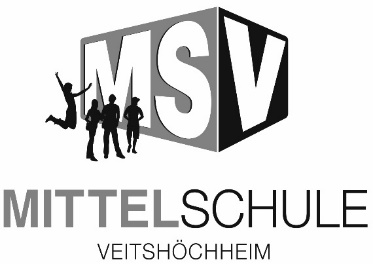                                                                                0931 / 45 23 26 - 0                                                                           Fax: 0931 / 45 23 26 - 93                                                                           e-mail: sekretariat@mittelschule-vhh.de                                                                              Homepage:                                                                                                                              www.mittelschule-vhh.de      ___________________________________________________________________________________________________________       Sprechstunden der Lehrkräfte im Schuljahr 2020/21:Bitte melden Sie sich vorher über Ihr Kind bei der betreffenden Lehrkraft an! Das Lehrerzimmer (Zi. 60) und das Elternsprechzimmer (Zi. 58) finden Sie im Erdgeschoss unseres Neubaus.Lehrkräfte mit Klassenführung:Lehrkräfte ohne Klassenführung:Für das Schuljahr 2020/21 gilt folgende Ferien-/Feiertagsordnung:(Angegeben ist jeweils der erste und der letzte Ferientag)5Rammling Julia, L´inMittwoch       11:30 – 12:15 UhrElternsprechzimmer6aVölkl Thomas, LDonnerstag   11:30 – 12:15 UhrElternsprechzimmer6bWinter Martha, KR´innach VereinbarungKonrektoratM/R 7Steinbrenner Sabine, L´inMontag         10:35 – 11:20 UhrElternsprechzimmerM8aReumann Franziska, Montag         09:50 – 10:35 UhrElternsprechzimmer8bMüller ManfredFreitag          09:50 – 10:35 UhrElternsprechzimmerM9aKönig Christian, StR (MS)Freitag          09:50 – 10:35 UhrElternsprechzimmerM9bMöller Bernhard,  StR (MS)            Donnerstag   09:50 – 10:35 UhrElternsprechzimmer9cBaier Stefan, LFreitag          09:50 – 10:35 UhrElternsprechzimmerM10aArnold Björn, LMittwoch       08:45 – 09:30 UhrElternsprechzimmerM10bVolk Claudia, L´in Donnerstag   09:50 – 10:35 UhrElternsprechzimmerD-Kl.Bartsch Katharina, L´inDonnerstag   08:45 – 09:30 UhrElternsprechzimmerBandorf-Hanft Monika, FOL´in EGnach VereinbarungBodemann  Anke, L´in           nach VereinbarungCornely Wiebke,  FL´in m/tnach VereinbarungFiedler Christiane, L´innach VereinbarungFleischmann Nicolai, LAAnach VereinbarungFries Alicia, FöLAA´innach VereinbarungGülle Christina, FöL´innach VereinbarungMoshage Unica,  L´in        nach VereinbarungRüger Ingridnach VereinbarungSchäfer Stephanie, Lnach VereinbarungStadtmüller Michael, FL m/t nach VereinbarungSohn-Fuchs Eva, ev. Katechetinnach VereinbarungViertl Monika, L´in z.A.nach VereinbarungVorndran-Miggenrieder Claudia, FOL´in EGnach VereinbarungSchulleitungFlorian Viering, RektorMartha Winter, KRínnach Vereinbarungnach VereinbarungSekretariatSusann Schenk, VAeMo-Do  7:30 - 12:30 UhrFr   7:30 - 12:00 UhrBeratungslehrerinClaudia Volk, L´innach VereinbarungJugendsozialarbeit (JaS)Heidi Körbel, Dipl. Soz. Päd.nach VereinbarungTel.Nr.: (0931) 20 58 35 32mobil:   0176 / 87 94 20 37E-Mail: jugendsozialarbeit@awo-vhh.deVertiefte Berufsorientierung:Theresia Öchsnernach VereinbarungTel.Nr.: (0931) 45 23 26 15mobil: (01520) 514 37 82E-Mail: theresia.oechsner@hwk-service.deGanztagsschule:Nelly Melchernach VereinbarungTel.Nr.: (0931) 20 58 35 31mobil: (0176) 30 17 50 66E-Mail: gts@awo-vhh.deMobiler Sonderpäd. DienstPetra Walpuski, L´inKarin Meyernach VereinbarungTel.Nr.: (0931) 9 23 07leitung.resvei@rupert-egenberger-schule.denach VereinbarungTag der Deutschen Einheit ist schulfrei03.10.2020Allerheiligen02.11. – 06.11.2020Buß- und Bettag ist schulfrei18.11.2020Weihnachten23.12.2020 – 08.01.2021Frühjahr15.02. – 19.02.2021Ostern29.03. – 09.04.2021Christi Himmelfahrt ist schulfrei13.05.2021Pfingsten24.05. – 04.06.2021Sommer30.07. – 13.09.2021